2.1.4 Le Petomane Memorial BridgeThe Le Petomane Memorial Bridge, operated by the Jussland Port Authority, crosses the N end of Chenal de Croissant from the NW extremity of Ile de Croissant, extending about 1 mile NW to Pointe Baguette, on the main island. A vertical lift span, which allows vessels to transit through Chenal de Croissant, has the following clearances:	Horizontal clearance:	100mVertical clearance (lowered):	10mVertical clearance (raised)	30mThe bridge operates on the following schedule:The Bridgetender can be contacted, as follows:Call sign:	LP BridgeVHF channel:	VHF channel 12Telephone:	1-999-23459876Facsimile:	1-999-23459877E-mail:	lpbridge@jussland.netBridge operating signals can be seen in the table titled Le Petomane Bridge—Signals.2.1.5 Madeleines LocksThe Madeleines Locks, operated by the Jussland Port Authority, are located at the entrance to Baie de Madeleines, about 15 miles SW of the S extremity of Ile de Croissant. The facility consists of an inbound lock and an outbound lock, both with the following dimensions:Length:	91.5mWidth:	15.2mDepth:	5.0mBased on lock clearances and layout, the following vessel limitations are in effect:Maximum vessel length:	80.0mMaximum vessel breadth:	13.5mThe Madeleines Locks operate, as follows:From 0000, 15 December to 2400, 31 December—Locks are closed to vessel traffic for major maintenance and repairs.From 0000, 1 January to 2400, 15 January—Locks are closed for major maintenance and repairs.From 0000, 16 January to 2400, 14 December—Locks are open to vessel traffic except the locks are closed for maintenance, as follows:From 0000 to 2400 on the first Sunday in April.From 0000 to 2400 on the first Sunday in July.From 0000 to 2400 on the first Sunday in October.Note.—All times are local time.Vessels must send their ETA to the Lockmaster 24 hours prior arrival. The Lockmaster can be contacted, as follows:Call sign:	Madeleines LocksVHF:	VHF channel 10Telephone:	1-999-23456543Facsimile: 	1-999-23456544		E-mail:	madeleineslocks@jussland.net Locks signals are displayed on the NE wall of the inbound lock and on the SW wall of the outbound lock. See the table titled Madeleines Locks—Signals. S-101 DCEGInland ENC DCEGS-127 DCEGBridge TypesBridge TypesBridge TypesS-101 (27.8) Category of bridgeS-57 CATBRG1 – Fixed bridge2 – Opening bridge3 – Swing bridge4 – Lift bridge5 – Bascule bridge6 – Pontoon bridge7 – Drawbridge8 – Transporter bridge9 – Footbridge10 – Aqueduct11 – Viaduct12 – Suspension bridgeS-101 (27.8) Category of BridgeS-57 CATBRG1 – Fixed bridge2 – Opening bridge3 – Swing bridge4 – Lift bridge5 – Bascule bridge6 – Pontoon bridge7 – Retractable (draw) bridge8 – Transporter bridge9 – Footbridge/catwalk10 – Aqueduct11 – Viaduct 12 – Suspension bridgeCategory of Bridge not listed in S-127 DCEG.Recommend adding bridge type attributes from Inland ENC DCEG.AuthorityAuthorityAuthorityNeither S-101 or IENC DCEGs have a Category of Authority.No. 4 (Port) could be used for Jussland Port Authority. Would we need to create new attributes for “bridgetender” and “lockmaster?”Category of Authority1 – Customs2 – Border control3 – Police4 – Port5 – Immigration6 – Health7 – Coast guard8 – Agricultural9 – Military10 – Private company11 – Maritime police12 – Environmental13 – Fishery14 – Finance15 – MaritimeAlso see S-127 (7.7) AuthorityClearancesClearancesClearancesS-101 (29.6) Horizontal clearance fixedS-57 HORCLRIENC (G.1.1)S-101 (29.6) Horizontal clearance fixedS-57 HORCLRI could not find any references to any type of clearance in the S-127 DCEGS-101 (29.7) Horizontal clearance open---I could not find any references to any type of clearance in the S-127 DCEGS-101 (27.185/29.37) Vertical clearance fixedS-57 VERCLRIENC (G.1.1)S-101 (28.185/28.6) Vertical clearance fixedS-57 VERCLRI could not find any references to any type of clearance in the S-127 DCEGS-101 (29.36) Vertical clearance closedS-57 VERCCLIENC (G.1.4)S-101 (29.36) Vertical clearance closedS-57 VERCCLI could not find any references to any type of clearance in the S-127 DCEGS-101 (29.38) Vertical clearance openS-57 VERCOPIENC (G.1.3)S-101 (29.38) Vertical clearance openS-57 VERCOPI could not find any references to any type of clearance in the S-127 DCEGS-101 (29.39) Vertical clearance safe--I could not find any references to any type of clearance in the S-127 DCEGDaysTime (Local)RemarksMonday to Friday0730-0830 and 1700-1830Bridge does not open to vessel trafficMonday to Friday0830-1700Opens on signalMonday to Friday0000-0730 and 1830-2400Opens on signal with a 12-hour advance notice to the BridgetenderSaturday to Sunday0730-2000Opens on signalSaturday to Sunday0000-0730 and 2000-2400Opens on signal with a 12-hour advance notice to the BridgetenderS-101 DCEGInland ENC DCEGS-127 DCEGS-101 (27.57) Category of schedule1 – Normal operation2 – Closure3 – Unmanned operation---The following Features/Attributes concerning scheduling are located in the S-127 DCEG, as follows:7.10 Non Standard Working Day7.11 Working Hours8.4 Fixed Date Range8.9 Notice Time8.12 Periodic Date Range8.15 Schedule by Day of Week8.20 Time Interval by Day of WeekS-101 (27.78) Date endS-57 DATEND/PERENDConforms to ISO 8601:2004---The following Features/Attributes concerning scheduling are located in the S-127 DCEG, as follows:7.10 Non Standard Working Day7.11 Working Hours8.4 Fixed Date Range8.9 Notice Time8.12 Periodic Date Range8.15 Schedule by Day of Week8.20 Time Interval by Day of WeekS-101 (27.79) Date fixedFree text---The following Features/Attributes concerning scheduling are located in the S-127 DCEG, as follows:7.10 Non Standard Working Day7.11 Working Hours8.4 Fixed Date Range8.9 Notice Time8.12 Periodic Date Range8.15 Schedule by Day of Week8.20 Time Interval by Day of WeekS-101 (28.80) Date startS-57 DATSTA/PERSTAConforms to ISO 8601:2004---The following Features/Attributes concerning scheduling are located in the S-127 DCEG, as follows:7.10 Non Standard Working Day7.11 Working Hours8.4 Fixed Date Range8.9 Notice Time8.12 Periodic Date Range8.15 Schedule by Day of Week8.20 Time Interval by Day of WeekS-101 (27.81) Date variableFree text-----S-101 (27.82) Day of week1 – Monday2 – Tuesday3 – Wednesday4 – Thursday5 – Friday6 – Saturday7 – Sunday-----S-101 (27.174) Time of day startConforms to ISO  8601-----S-101 (27.174) Time of day endConforms to ISO  8601-----S-101 (29.15) Periodic date rangeConforms to ISO 8601:2004-----S-101 (27.83) Day of week is rangeBoolean value (true/false)-----S-101 (29.18) Schedule by day of week-----S-101 (29.32) Time interval by day of week-------IENC (R.2.2) Direction of impact1 – Upstream2 – Downstream----IENC (T.1.1) Ship type1 – General cargo vessel2 – Container vessel3 – Tanker4 – Sailing vessel5 – Fishing vessel--S-101 DCEGInland ENC DCEGS-127 DCEGS-101 (27.5) Call signS-57 CALSGNFree text--S-101 (27.124) MMSI codeFree text--S-101 (24.1) Communications channelS-57 COMCHA--S-101 (27.76) Contact InstructionsFree text--S-127 (7.8) Contact DetailsS-101 (27.168) Telecommunication identifierFree text--S-101 (27.169) Telecommunication service1 – Voice2 – Facsimile3 – SMS4 – Data5 – Streamed data6 – Telex7 – Telegraph8 – E-mail--Le Petomane Bridge—SignalsLe Petomane Bridge—SignalsSignalMeaningTwo long blasts from vesselRequest bridge opening.Two long blasts from bridgeBridge will open.Five short blasts from bridgeBridge will not open.Siren from bridgeWhen in closed position. Bridge will be opening.Siren from bridgeWhen in open position. Bridge will be closing.Fixed green light on bridge centerline and fendering systemBridge in fully open or closed position. Vessel transit permitted.Flashing red light on bridge centerline and fendering systemBridge in opening or closing process. Vessel transit prohibited.S-101 DCEGInland ENC DCEGInland ENC DCEGS-127 DCEGI could not easily existing Features/Attributes for Sound Signals. We may have to develop these in NIPWG.Here are my suggestions:I could not easily existing Features/Attributes for Sound Signals. We may have to develop these in NIPWG.Here are my suggestions:I could not easily existing Features/Attributes for Sound Signals. We may have to develop these in NIPWG.Here are my suggestions:I could not easily existing Features/Attributes for Sound Signals. We may have to develop these in NIPWG.Here are my suggestions:Feature:     Sound SignalAttribute:   1 – Short                     2 – Long                     3 – Prolonged                     4 – Stroke                     5 – RingingFeature:     Sound SignalAttribute:   1 – Short                     2 – Long                     3 – Prolonged                     4 – Stroke                     5 – RingingFeature:     Sound DeviceAttribute:   1 – Whistle                     2 – Horn                     3 – Siren                     4 – Bell                     5 – GongFeature:     Sound DeviceAttribute:   1 – Whistle                     2 – Horn                     3 – Siren                     4 – Bell                     5 – GongS-101 DCEGInland ENC DCEGS-127 DCEGS-101 (27.104) Horizontal clearance lengthIENC (G.4.3)HORLENI could not find any references to any type of clearance in the S-127 DCEGS-101 (27.105) Horizontal clearance valueS-57 HORCLR--I could not find any references to any type of clearance in the S-127 DCEGS-101 (27.106) Horizontal clearance widthIENC (G.4.3)HORWIDI could not find any references to any type of clearance in the S-127 DCEGS-101 (27.107) Horizontal lengthS-57 HORLEN--I could not find any references to any type of clearance in the S-127 DCEGS-101 (27.108) Horizontal widthS-57 HORWID--I could not find any references to any type of clearance in the S-127 DCEGS-101 DCEGInland ENC DCEGS-127 DCEGS-101 (27.122) Maximum permitted draftSee U.1.1 (Maximum Permitted Ship Dimensions8.20 Vessel Measurements--See U.1.2 (Maximum Permitted Ship Speed)--Could not find any information on loa, beam, breadth, or vessel size (dwt, gross tons, etc.).Could not find any information on loa, beam, breadth, or vessel size (dwt, gross tons, etc.).--S-101 DCEGInland ENC DCEGS-127 DCEGS-101 (27.57) Category of schedule1 – Normal operation2 – Closure3 – Unmanned operationIENC (T.1.1)Cattab1 – Operational period2 – Non-operational periodThe following Features/Attributes concerning scheduling are located in the S-127 DCEG, as follows:7.10 Non Standard Working Day7.11 Working Hours8.4 Fixed Date Range8.9 Notice Time8.12 Periodic Date Range8.15 Schedule by Day of Week8.20 Time Interval by Day of WeekS-101 (27.78) Date endS-57 DATEND/PERENDConforms to ISO 8601:2004--The following Features/Attributes concerning scheduling are located in the S-127 DCEG, as follows:7.10 Non Standard Working Day7.11 Working Hours8.4 Fixed Date Range8.9 Notice Time8.12 Periodic Date Range8.15 Schedule by Day of Week8.20 Time Interval by Day of WeekS-101 (27.79) Date fixedFree text--The following Features/Attributes concerning scheduling are located in the S-127 DCEG, as follows:7.10 Non Standard Working Day7.11 Working Hours8.4 Fixed Date Range8.9 Notice Time8.12 Periodic Date Range8.15 Schedule by Day of Week8.20 Time Interval by Day of WeekS-101 (28.80) Date startS-57 DATSTA/PERSTAConforms to ISO 8601:2004--The following Features/Attributes concerning scheduling are located in the S-127 DCEG, as follows:7.10 Non Standard Working Day7.11 Working Hours8.4 Fixed Date Range8.9 Notice Time8.12 Periodic Date Range8.15 Schedule by Day of Week8.20 Time Interval by Day of WeekS-101 (27.81) Date variableFree text----S-101 (27.82) Day of week1 – Monday2 – Tuesday3 – Wednesday4 – Thursday5 – Friday6 – Saturday7 – Sunday----S-101 (27.174) Time of day startConforms to ISO  8601----S-101 (27.174) Time of day endConforms to ISO  8601----S-101 (29.15) Periodic date rangeConforms to ISO 8601:2004----S-101 (27.83) Day of week is rangeBoolean value (true/false)----S-101 (29.18) Schedule by day of week----S-101 (29.32) Time interval by day of week------IENC (R.2.2) Direction of impact1 – Upstream2 – Downstream----IENC (T.1.1) Ship type1 – General cargo vessel2 – Container vessel3 – Tanker4 – Sailing vessel5 – Fishing vessel--S-101 DCEGInland ENC DCEGS-127 DCEGS-101 (27.5) Call signS-57 CALSGNFree text--S-101 (27.124) MMSI codeFree text--S-101 Communications channelS-57 --S-101 (27.76) Contact instructionsFree text--S-127 (7.8) Contact DetailsS-101 (27.168) Telecommunication identifierFree text--S-101 (27.189) Telecommunication service1 – Voice2 – Facsimile3 – SMS4 – Data5 – Streamed data6 – Telex7 – Telegraph8 – E-mail--Madeleines Locks—SignalsMadeleines Locks—SignalsMadeleines Locks—SignalsSignalSignalMeaningThree fixed red lights, horizontally disposed.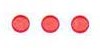 Lock gate closed. Vessels may not approach.Three fixed yellow lights, horizontally disposed.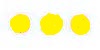 Lock filling.Three flashing yellow lights, vertically disposed.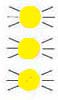 Lock gate opening.Three fixed green lights, vertically disposed.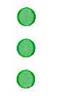 Lock gate open. Vessels may approach.Three flashing red lights, horizontally disposed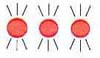 Lock gate closing.S-101 DCEGInland ENC DCEGS-127 DCEGNote.—NIPWG should consider the table may be easier to add as an image (PIC???) instead of modeling as individual Features and Attributes.Note.—NIPWG should consider the table may be easier to add as an image (PIC???) instead of modeling as individual Features and Attributes.Note.—NIPWG should consider the table may be easier to add as an image (PIC???) instead of modeling as individual Features and Attributes.S-101 (27.60) Category of traffic signal stationS-57 CATSIT1 – Port control2 – Port entry and departure3 – International port traffic4 – Berthing5 – Dock6 – Lock7 – Flood barrage8 – Bridge passage9 – Dredging10 – Traffic control lightS-57 CATSIT1 – Port control2 – Port entry and departure3 – International port traffic4 – Berthing5 – Dock6 – Lock7 – Flood barrage8 – Bridge passage9 – Dredging10 – Traffic control light5.7 Warning Signal Station5.8 Signal Station TrafficS-101 (27.72) ColourS-57 COLOUR1 – White2 – Black3 – Red4 – Green5 – Blue6 – Yellow7 – Grey8 – Brown9 – Amber10 – Violet11 – Orange12 – Magenta13 – PinkS-101 (27.72) ColourS-57 COLOUR1 – White3 – Red4 – Green6 – YellowS-101 Light characteristicS-57 LITCHR1 – Fixed2 -- FlashingIENC (N.1.1) S-101 Light characteristicS-57 LITCHR1 – Fixed2 -- FlashingS-101 (27.34) Category of lightS-57 CATLIT19 – Horizontally disposed20 – Vertically disposedNote.—Other attributes are listed in the S-101 DCEG Section 27.34--IENC (R.2.2) Direction of impact1 – Upstream2 – Downstream3 – Left bank4 – Right bank--IENC (T.1.1) Ship type1 – General cargo vessel2 – Container vessel3 – Tanker4 – Sailing vessel5 – Fishing vessel